Aanmelding / Wijzigingsformulier V.V. Kwadijk 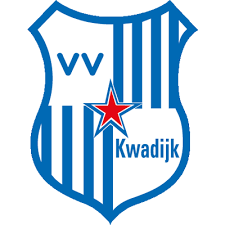 Invullen wat van toepassing is !!Nieuwe aanmelding 		O 	Opzeggen lidmaatschap 	O Donateur  OWijziging gegevens		O 	Niet spelend lid 		OOndergetekendeAchternaam			:……………………………………………………………………………………………………………Tussenvoegsel			:……………………………………………………………………………………………………………Voorletters(s)			:……………………………………………………………………………………………………………Roepnaam  			:……………………………………………………………………………………………………………Adres  				:……………………………………………………………………………………………………………Postcode en woonplaats	:……………………………………………………………………………………………………………Telefoonnummer 		:…………………………………………………………………………………………………………… Mobiel 				:……………………………………………………………………………………………………………E-mail 				:……………………………………………………………………………………………………………Geboortedatum 		:…………………………………………………………………………………………………………… Geslacht : 			M / VVerzoekt hem/haar in te schrijven als lid van V.V. Kwadijk m.i.v.      :…………………………………………………….(Pasfoto bijvoegen vanaf 11 jaar en ouder voor het aanmaken van een digitale pas!!!!!)Voor de afdeling:Jeugd 			O	Senioren zaterdag 		O	Senioren zondag        OJeugd alleen trainen 	O 	Senioren alleen trainen		O	Niet spelend lid	         OEerste aanmelding bij KNVB ? 		Ja O / Nee OIndien nee, hier uw relatienummer	:………………………………………………………………………………………………Laatst gespeeld bij 			:………………………………………………………………………………………………Legitimatie (alleen voor leden vanaf de 16 jaar) d.m.v :Identiteitskaart O 	Paspoort O 	Rijbewijs O 	Nr. : …………………………………………..………………….Dit formulier kunt u sturen naar onze ledenadministratie:Harry Tiepel, Anne Franklaan 235,1443 HG PURMERENDhtiepel@chello.nl     06-50417943Uw gegevens worden verwerkt volgens onze Privacy PolicyDe contributie worden verzorgd via ClubCollect en de betalingen verlopen via automatische incasso of via iDEAL. Gespreid betalen kan alleen via automatische incasso.Hierbij machtig ik V.V. Kwadijk om van IBAN rekeningnummer:NL ………………………......................................................................... de verschuldigde contributie te innen.…………………………………………………………............................................. HandtekeningOndergetekende verklaart dit blad volledig en naar waarheid te hebben ingevuld,(Indien jonger dan 16 jaar handtekening ouder/voogd)Datum : …………… - …………… - 20…………… Handtekening :…………………………………………………………....